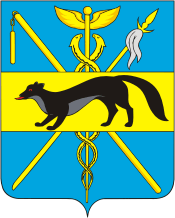 АДМИНИСТРАЦИЯБОГУЧАРСКОГО МУНИЦИПАЛЬНОГО РАЙОНАВОРОНЕЖСКОЙ ОБЛАСТИПОСТАНОВЛЕНИЕот «25» декабря 2019 г. № 967г. БогучарО внесении изменений в постановление администрации Богучарского муниципального района Воронежской области от 04.03.2019 № 138 «Об утверждении административного регламента по предоставлению муниципальной услуги «Включение в реестр многодетных граждан, имеющих право на бесплатное предоставление земельных участков»В соответствии с Федеральным законом от 06.10.2003 № 131-ФЗ «Об общих принципах организации местного самоуправления в Российской Федерации» и Федеральным законом от 27.07.2010 № 210-ФЗ «Об организации предоставления государственных и муниципальных услуг», в целях обеспечения информационной открытости, повышения качества и доступности предоставляемых муниципальных услуг, статьей 13.1 закона Воронежской области от 13.05.2008 № 25-ОЗ «О регулировании земельных отношений на территории Воронежской области», рассмотрев требование прокуратуры Богучарского района от 26.11.2019 № 2-14-2019, администрация Богучарского муниципального района ПОСТАНОВЛЯЕТ:1. Внести в постановление администрации Богучарского муниципального района Воронежской области от 04.03.2019 г. № 138 «Об утверждении административного регламента по предоставлению муниципальной услуги «Включение в реестр многодетных граждан, имеющих право на бесплатное предоставление земельных участков» следующие изменения:1.1. Пункт 3.2. раздела 3 постановления изложить в следующей редакции:«3.2. Прием и регистрация заявления и прилагаемых к нему документов. Основанием для начала административной процедуры является личное обращение заявителя или его уполномоченного представителя в администрацию, МФЦ с заявлением либо поступление в адрес администрации заявления, направленного посредством почтового отправления или с использованием Единого портала государственных и муниципальных услуг (функций) и (или) Портала государственных и муниципальных услуг Воронежской области. К заявлению должны быть приложены документы, указанные в п. 2.6.1 настоящего Административного регламента.».1.2. Пункт 3.2.4. раздела 3 постановления изложить в следующей редакции:«3.2.4. Основания для приостановления предоставления муниципальной услуги отсутствуют.».2. Контроль за исполнение настоящего постановления возложить на заместителя главы администрации Богучарского муниципального района Кожанова Ю.А.Глава Богучарского муниципального районаВ.В Кузнецов